Year: Nursery Home Learning - Week beg: 01.02.21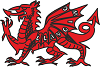 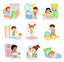 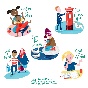 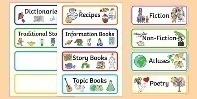 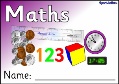 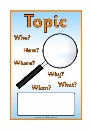 